VIAJE A VITORIA – GASTEIZ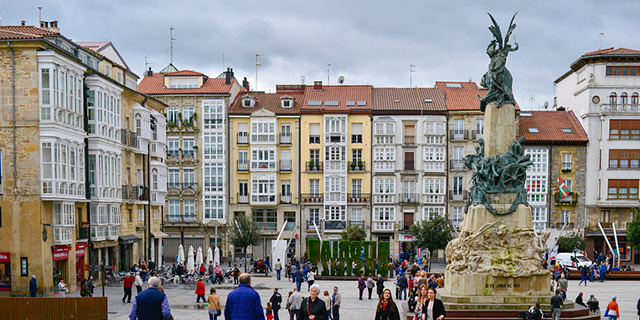 La Asociación de Mayores de Canfranc, organiza viaje a Vitoria los días 17, 18 y 19 de Septiembre 2019.Los interesados pueden apuntarse en la sede de la Asociación.